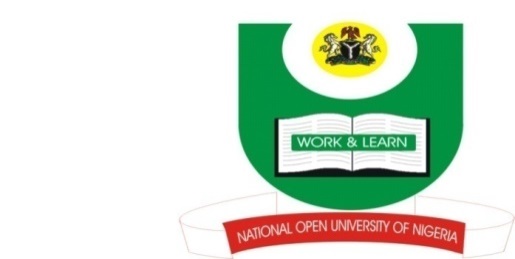 NATIONAL OPEN UNIVERSITY OF NIGERIA		Plot 91, Cadastral Zone, Nnamdi Azikiwe Express Way, Jabi - Abuja			FACULTY OF MANAGEMENT SCIENCES			JANUARY/FEBRUARY EXAMINATION 2018COURSE CODE:  MBA 835COURSE TITLE: Managerial Problem-SolvingCREDIT UNIT:    3	INSTRUCTION: 1. Indicate your Matriculation Number clearly		     2. Attempt question one (1) and any other three (3) questions; four 			                     questions in all		     3. Question one (1) is compulsory and carries 25 marks, while the other 		                      questions carry 15 marks each.		     4. Present all your points in a coherent and orderly MannerQUESTION 1 1 (a) Essential differences between Administration and Management (15 marks)1 (b) Common Error committed by Decision Makers (10 marks)QUESTION 2Explain the core values of management (10 marks)How value is sustained in organization (5 marks)QUESTION 3 Outline and Discuss Steps of Decision Making (15 marks)QUESTION 4 Explanation of the Concept of Problem and Problem Solving (10 marks)Meaning of a Problem (5 marks)QUESTION 5 Explanation of the three Decision Making Conditions (9 marks)QUESTION 6 Attributes of an Effective Decision Maker (10 marks)